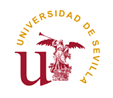 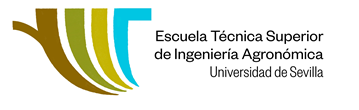 SOLICITUD NECESIDADES ACADÉMICAS ESPECIALESCURSO 20______/20______D./Dª_____________________________________________________________________D.N.I._____________, con domicilio en (población)_______________________ C.P._______provincia de _____________, Calle______________________________________ Nº ____Teléfono____________, Móvil__________________ e-mail____________________EXPONE que es estudiante con necesidades académicas especiales:  Discapacidad superior al 33%  Discapacidad inferior al 33%.  Embarazo  Cargo hijos menores de tres años.  Cargo personas mayores ascendientes  Compaginar estudios con la actividad laboral  Deportista alto nivel  Deportista de alto rendimiento  Víctimas de mal trato  Víctimas violencia de género  Víctimas terrorismoSOLICITA:Sevilla, a ___ de __________________ de 20Firma del interesadoDocumentos que se acompañan:(Si presentas fotocopias, debes presentar también los originales para su compulsa)1._____________________________________2. _____________________________________3. _____________________________________SR. DIRECTOR DE LA E.T.S.I.A.